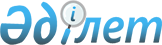 Түркістан облыстық мәслихатының 2022 жылғы 13 желтоқсандағы № 19/232-VІI "2023-2025 жылдарға арналған облыстық бюджет туралы" шешіміне өзгеріс енгізу туралыТүркістан облыстық мәслихатының 2023 жылғы 10 шілдедегі № 4/42-VIII шешімі
      Түркістан облыстық мәслихаты ШЕШТІК:
      1. Түркістан облыстық мәслихатының "2023-2025 жылдарға арналған облыстық бюджет туралы" 2022 жылғы 13 желтоқсандағы № 19/232-VІI шешіміне мынадай өзгеріс енгізілсін:
      көрсетілген шешімнің 1-тармағы жаңа редакцияда жазылсын:
      "1. Түркістан облысының 2023-2025 жылдарға арналған облыстық бюджеті тиісінше 1, 2 және 3-қосымшаларға сәйкес, оның ішінде 2023 жылға мынадай көлемде бекiтiлсiн:
      1) кiрiстер – 1 241 323 429 мың теңге, оның iшiнде:
      салықтық түсiмдер – 61 120 649 мың теңге;
      салықтық емес түсiмдер – 13 870 313 мың теңге;
      негізгі капиталды сатудан түсетін түсімдер – 5 323 мың теңге;
      трансферттер түсiмi – 1 166 327 144 мың теңге;
      2) шығындар – 1 242 296 784 мың теңге;
      3) таза бюджеттiк кредиттеу – - 1 820 588 мың теңге, оның ішінде:
      бюджеттік кредиттер – 35 201 520 мың теңге;
      бюджеттік кредиттерді өтеу – 37 022 108 мың теңге;
      4) қаржы активтерімен операциялар бойынша сальдо – 966 940 мың теңге, оның ішінде:
      қаржы активтерін сатып алу – 966 940 мың теңге;
      5) бюджет тапшылығы – - 119 707 мың теңге;
      6) бюджет тапшылығын қаржыландыру – 119 707 мың теңге.";
      көрсетілген шешімнің 1-қосымшасы осы шешімінің қосымшасына сәйкес жаңа редакцияда жазылсын.
      2. Осы шешім 2023 жылдың 1 қаңтарынан бастап қолданысқа енгізіледі. 2023 жылға арналған облыстық бюджет 
					© 2012. Қазақстан Республикасы Әділет министрлігінің «Қазақстан Республикасының Заңнама және құқықтық ақпарат институты» ШЖҚ РМК
				
      Түркістан облыстық мәслихатының төрағасы

Н.Әбішов
Түркістан облыстық мәслихатының
2023 жылғы 10 шілдедегі № 4/42-VIIІ
 шешіміне қосымшаТүркістан облыстық мәслихатының
2022 жылғы 13 желтоқсандағы
№ 19/232-VII шешіміне 1-қосымша
Санаты
Санаты
Атауы
Сомасы, мың теңге
Сыныбы
Сыныбы
Сомасы, мың теңге
Кіші сыныбы
Кіші сыныбы
Сомасы, мың теңге
1
1
1
1
2
3
І. Кірістер
1 241 323 429
Салықтық түсімдер
61 120 649
1
Салықтық түсімдер
61 120 649
01
Табыс салығы
36 684 568
1
Корпоративтік табыс салығы
5 673 052
2
Жеке табыс салығы
31 011 516
03
Әлеуметтiк салық
22 306 540
1
Әлеуметтік салық
22 306 540
05
Тауарларға, жұмыстарға және қызметтерге салынатын iшкi салықтар
2 129 541
3
Табиғи және басқа да ресурстарды пайдаланғаны үшiн түсетiн түсiмдер
2 059 551
4
Кәсiпкерлiк және кәсiби қызметтi жүргiзгенi үшiн алынатын алымдар
69 990
Салықтық емес түсiмдер
13 870 313
2
Салықтық емес түсiмдер
13 870 313
01
Мемлекеттік меншіктен түсетін кірістер
1 833 229
1
Мемлекеттік кәсіпорындардың таза кірісі бөлігінің түсімдері
100 375
3
Мемлекет меншігіндегі акциялардың мемлекеттік пакеттеріне дивидендтер
210 000
5
Мемлекет меншігіндегі мүлікті жалға беруден түсетін кірістер
155 814
7
Мемлекеттік бюджеттен берілген кредиттер бойынша сыйақылар
1 367 040
04
Мемлекеттік бюджеттен қаржыландырылатын, сондай-ақ Қазақстан Республикасы Ұлттық Банкінің бюджетінен (шығыстар сметасынан) ұсталатын және қаржыландырылатын мемлекеттік мекемелер салатын айыппұлдар, өсімпұлдар, санкциялар, өндіріп алулар
9 343 000
1
Мұнай секторы ұйымдарынан және Жәбірленушілерге өтемақы қорына түсетін түсімдерді қоспағанда, мемлекеттік бюджеттен қаржыландырылатын, сондай-ақ Қазақстан Республикасы Ұлттық Банкінің бюджетінен (шығыстар сметасынан) ұсталатын және қаржыландырылатын мемлекеттік мекемелер салатын айыппұлдар, өсімпұлдар, санкциялар, өндіріп алулар
9 343 000
06
Басқа да салықтық емес түсiмдер
2 694 084
1
Басқа да салықтық емес түсiмдер
2 694 084
Негізгі капиталды сатудан түсетін түсімдер
5 323
3
Негізгі капиталды сатудан түсетін түсімдер
5 323
01
Мемлекеттік мекемелерге бекітілген мемлекеттік мүлікті сату
5 323
1
Мемлекеттік мекемелерге бекітілген мемлекеттік мүлікті сату
5 323
Трансферттердің түсімдері
1 166 327 144
4
Трансферттердің түсімдері
1 166 327 144
01
Төмен тұрған мемлекеттiк басқару органдарынан трансферттер
14 497 242
2
Аудандық (облыстық маңызы бар қалалардың) бюджеттерден трансферттер
14 497 242
02
Мемлекеттiк басқарудың жоғары тұрған органдарынан түсетiн трансферттер
1 151 829 902
1
Республикалық бюджеттен түсетiн трансферттер
1 151 829 902
Функционалдық топ Атауы
Функционалдық топ Атауы
Функционалдық топ Атауы
Функционалдық топ Атауы
Функционалдық топ Атауы
Сомасы, мың теңге
Кіші функция
Кіші функция
Кіші функция
Кіші функция
Сомасы, мың теңге
Бюджеттік бағдарламалардың әкiмшiсi 
Бюджеттік бағдарламалардың әкiмшiсi 
Бюджеттік бағдарламалардың әкiмшiсi 
Сомасы, мың теңге
Бағдарлама 
Бағдарлама 
Сомасы, мың теңге
1
1
1
1
2
3
II. Шығындар
1 242 296 784
01
Жалпы сипаттағы мемлекеттiк көрсетілетін қызметтер
11 991 079
1
Мемлекеттiк басқарудың жалпы функцияларын орындайтын өкiлдi, атқарушы және басқа органдар
5 050 585
110
Облыс мәслихатының аппараты
205 040
001
Облыс мәслихатының қызметін қамтамасыз ету жөніндегі қызметтер
199 398
003
Мемлекеттік органның күрделі шығыстары
5 642
120
Облыс әкімінің аппараты
4 026 134
001
Облыс әкімінің қызметін қамтамасыз ету жөніндегі қызметтер
3 173 252
004
Мемлекеттік органның күрделі шығыстары
20 000
007
Ведомстволық бағыныстағы мемлекеттік мекемелер мен ұйымдардың күрделі шығыстары
184 507
009
Әкімдерді сайлауды қамтамасыз ету және өткізу
577 181
113
Төменгі тұрған бюджеттерге берілетін нысаналы ағымдағы трансферттер
71 194
282
Облыстың тексеру комиссиясы
540 582
001
Облыстың тексеру комиссиясының қызметін қамтамасыз ету жөніндегі қызметтер
540 582
752
Облыстың қоғамдық даму басқармасы
278 829
075
Облыс Қазақстан халқы Ассамблеясының қызметін қамтамасыз ету
278 829
2
Қаржылық қызмет
453 931
718
Облыстың мемлекеттік сатып алу басқармасы
182 497
001
Жергілікті деңгейде мемлекеттік сатып алуды басқару саласындағы мемлекеттік саясатты іске асыру жөніндегі қызметтер
182 497
751
Облыстың қаржы және мемлекеттік активтер басқармасы
271 434
001
Жергілікті бюджетті атқару және коммуналдық меншікті басқару саласындағы мемлекеттік саясатты іске асыру жөніндегі қызметтер
268 793
009
Жекешелендіру, коммуналдық меншікті басқару, жекешелендіруден кейінгі қызмет және осыған байланысты дауларды реттеу
2 641
5
Жоспарлау және статистикалық қызмет
575 976
258
Облыстың экономика және бюджеттік жоспарлау басқармасы
575 976
001
Экономикалық саясатты, мемлекеттік жоспарлау жүйесін қалыптастыру мен дамыту саласындағы мемлекеттік саясатты іске асыру жөніндегі қызметтер
575 430
005
Мемлекеттік органның күрделі шығыстары
546
9
Жалпы сипаттағы өзге де мемлекеттiк қызметтер
5 910 587
265
Облыстың кәсіпкерлік және өнеркәсіп басқармасы
388 613
001
Жергілікті деңгейде кәсіпкерлікті және өнеркәсіпті дамыту саласындағы мемлекеттік саясатты іске асыру жөніндегі қызметтер
388 613
269
Облыстың дін істері басқармасы
388 451
001
Жергілікті деңгейде дін істер саласындағы мемлекеттік саясатты іске асыру жөніндегі қызметтер
261 771
005
Өңірде діни ахуалды зерделеу және талдау
126 680
271
Облыстың құрылыс басқармасы
5 133 523
061
Мемлекеттік органдардың объектілерін дамыту
5 133 523
02
Қорғаныс
4 347 109
1
Әскери мұқтаждар
224 669
120
Облыс әкімінің аппараты
224 669
010
Жалпыға бірдей әскери міндетті атқару шеңберіндегі іс-шаралар
107 240
011
Аумақтық қорғанысты даярлау және облыс ауқымдағы аумақтық қорғаныс
117 429
2
Төтенше жағдайлар жөнiндегi жұмыстарды ұйымдастыру
4 122 440
120
Облыс әкімінің аппараты
2 359 090
012
Облыстық ауқымдағы жұмылдыру дайындығы және жұмылдыру
143 947
014
Облыстық ауқымдағы төтенше жағдайлардың алдын алу және жою
2 215 143
271
Облыстың құрылыс басқармасы
501 071
002
Жұмылдыру дайындығы мен төтенше жағдайлардың объектілерін дамыту
501 071
287
Облыстық бюджеттен қаржыландырылатын табиғи және техногендік сипаттағы төтенше жағдайлар, азаматтық қорғаныс саласындағы уәкілетті органдардың аумақтық органы
1 262 279
002
Аумақтық органның және ведомстволық бағынысты мемлекеттік мекемелерінің күрделі шығыстары
330 790
004
Облыс ауқымдағы төтенше жағдайлардың алдын алу және оларды жою
931 489
03
Қоғамдық тәртіп, қауіпсіздік, құқықтық, сот, қылмыстық-атқару қызметі
19 021 852
1
Құқық қорғау қызметi
19 021 852
252
Облыстық бюджеттен қаржыландырылатын атқарушы ішкі істер органы
18 667 977
001
Облыс аумағында қоғамдық тәртіптті және қауіпсіздікті сақтауды қамтамасыз ету саласындағы мемлекеттік саясатты іске асыру жөніндегі қызметтер
16 713 773
003
Қоғамдық тәртіпті қорғауға қатысатын азаматтарды көтермелеу
3 450
006
Мемлекеттік органның күрделі шығыстары
1 950 754
271
Облыстың құрылыс басқармасы
353 875
003
Ішкі істер органдарының объектілерін дамыту
353 875
04
Бiлiм беру
678 405 681
1
Мектепке дейiнгi тәрбие және оқыту
101 285 930
753
Облыстың адами әлеуетті дамыту басқармасы
101 285 930
200
Мектепке дейінгі тәрбие мен оқыту ұйымдарының қызметін қамтамасыз ету және оларда медициналық қызмет көрсетуді ұйымдастыру
801 010
202
Мектепке дейінгі білім беру ұйымдарында мемлекеттік білім беру тапсырысын іске асыруға
100 484 920
2
Бастауыш, негізгі орта және жалпы орта білім беру
534 232 315
271
Облыстың құрылыс басқармасы
70 280 773
069
Қосымша білім беру объектілерін салу және реконструкциялау
650 327
086
Бастауыш, негізгі орта және жалпы орта білім беру объектілерін салу және реконструкциялау
13 929 590
205
"Жайлы мектеп" пилоттық ұлттық жобасы шеңберінде бастауыш, негізгі орта және жалпы орта білім беру объектілерін салу
55 700 856
285
Облыстың дене шынықтыру және спорт басқармасы
15 101 671
006
Балалар мен жасөспірімдерге спорт бойынша қосымша білім беру
14 291 242
007
Мамандандырылған бiлiм беру ұйымдарында спорттағы дарынды балаларға жалпы бiлiм беру
810 429
753
Облыстың адами әлеуетті дамыту басқармасы
448 849 871
003
Арнайы білім беретін оқу бағдарламалары бойынша жалпы білім беру
4 494 445
006
Мамандандырылған білім беру ұйымдарында дарынды балаларға жалпы білім беру
5 486 811
055
Балалар мен жасөспірімдерге қосымша білім беру
6 177 571
082
Мемлекеттік бастауыш, негізгі және жалпы орта білім беру ұйымдарында жалпы білім беру
362 847 674
203
Мемлекеттік орта білім беру ұйымдарында жан басына шаққандағы қаржыландыруды іске асыруға
69 843 370
4
Техникалық және кәсіптік, орта білімнен кейінгі білім беру
29 161 743
253
Облыстың денсаулық сақтау басқармасы
1 579 717
043
Техникалық және кәсіптік, орта білімнен кейінгі білім беру ұйымдарында мамандар даярлау
1 549 376
044
Техникалық және кәсіптік, орта білімнен кейінгі білім беру бағдарламалары бойынша оқитындарға әлеуметтік қолдау көрсету
30 341
753
Облыстың адами әлеуетті дамыту басқармасы
27 582 026
024
Техникалық және кәсіптік білім беру ұйымдарында мамандар даярлау
26 978 474
089
Кәсіптік оқытуды ұйымдастыру
603 552
5
Мамандарды қайта даярлау және біліктіліктерін арттыру
358 353
120
Облыс әкімінің аппараты
10 910
019
Сайлау процесіне қатысушыларды оқыту
10 910
253
Облыстың денсаулық сақтау басқармасы
125 319
003
Кадрлардың біліктілігін арттыру және оларды қайта даярлау
125 319
753
Облыстың адами әлеуетті дамыту басқармасы
222 124
052
Нәтижелі жұмыспен қамтуды және жаппай кәсіпкерлікті дамытудың 2017 – 2021 жылдарға арналған "Еңбек" мемлекеттік бағдарламасы шеңберінде кадрлардың біліктілігін арттыру, даярлау және қайта даярлау
222 124
6
Жоғары және жоғары оқу орнынан кейін бiлiм беру
863 516
253
Облыстың денсаулық сақтау басқармасы
116 394
057
Жоғары, жоғары оқу орнынан кейінгі білімі бар мамандар даярлау және білім алушыларға әлеуметтік қолдау көрсету
116 394
753
Облыстың адами әлеуетті дамыту басқармасы
747 122
057
Жоғары, жоғары оқу орнынан кейінгі білімі бар мамандар даярлау және білім алушыларға әлеуметтік қолдау көрсету
747 122
9
Бiлiм беру саласындағы өзге де қызметтер
12 503 824
753
Облыстың адами әлеуетті дамыту басқармасы
12 503 824
001
Жергілікті деңгейде адами әлеуетті дамыту саласындағы мемлекеттік саясатты іске асыру жөніндегі қызметтер
883 919
005
Мемлекеттік білім беру ұйымдар үшін оқулықтар мен оқу-әдiстемелiк кешендерді сатып алу және жеткізу
5 450 915
007
Облыстық, аудандық (қалалық) ауқымдардағы мектеп олимпиадаларын, мектептен тыс іс-шараларды және конкурстар өткізу 
478 449
011
Балалар мен жасөспірімдердің психикалық денсаулығын зерттеу және халыққа психологиялық-медициналық-педагогикалық консультациялық көмек көрсету
1 695 855
019
Мемлекеттік білім беру мекемелеріне жұмыстағы жоғары көрсеткіштері үшін гранттар беру
48 000
029
Білім беру жүйесін әдістемелік және қаржылық сүйемелдеу
398 283
067
Ведомстволық бағыныстағы мемлекеттік мекемелер мен ұйымдардың күрделі шығыстары
3 078 217
086
Жетім баланы (жетім балаларды) және ата-анасының қамқорлығынсыз қалған баланы (балаларды) асырап алғаны үшін Қазақстан азаматтарына біржолғы ақша қаражатын төлеуге арналған төлемдер
6 469
087
Жетім баланы (жетім балаларды) және ата-аналарының қамқорынсыз қалған баланы (балаларды) күтіп-ұстауға қамқоршыларға (қорғаншыларға) ай сайынға ақшалай қаражат төлемі
463 717
05
Денсаулық сақтау
31 402 453
2
Халықтың денсаулығын қорғау
6 751 537
253
Облыстың денсаулық сақтау басқармасы
4 396 942
007
Салауатты өмір салтын насихаттау
49 319
041
Облыстардың жергілікті өкілдік органдарының шешімі бойынша тегін медициналық көмектің кепілдік берілген көлемімен қосымша қамтамасыз ету
2 878 007
042
Медициналық ұйымның сот шешімі негізінде жүзеге асырылатын жыныстық құмарлықты төмендетуге арналған іс-шараларды жүргізу
291
050
Қаржы лизингі шарттарында сатып алынған санитариялық көлік және сервистік қызмет көрсетуді талап ететін медициналық бұйымдар бойынша лизинг төлемдерін өтеу
1 469 325
271
Облыстың құрылыс басқармасы
2 354 595
038
Деңсаулық сақтау объектілерін салу және реконструкциялау
2 354 595
3
Мамандандырылған медициналық көмек
7 156 890
253
Облыстың денсаулық сақтау басқармасы
7 156 890
027
Халыққа иммундық профилактика жүргізу үшін вакциналарды және басқа медициналық иммундық биологиялық препараттарды орталықтандырылған сатып алу және сақтау
7 156 890
4
Емханалар
89 375
253
Облыстың денсаулық сақтау басқармасы
89 375
039
Денсаулық сақтау субъектілерінің медициналық көмегін қамтитын қосымша медициналық көмектің көлемін көрсету, Call-орталықтардың қызметтер көрсетуі және өзге де шығыстар
89 375
5
Медициналық көмектiң басқа түрлерi
97 449
253
Облыстың денсаулық сақтау басқармасы
97 449
029
Облыстық арнайы медициналық жабдықтау базалары
97 449
9
Денсаулық сақтау саласындағы өзге де қызметтер
17 307 202
253
Облыстың денсаулық сақтау басқармасы
17 307 202
001
Жергілікті деңгейде денсаулық сақтау саласындағы мемлекеттік саясатты іске асыру жөніндегі қызметтер
297 527
008
Қазақстан Республикасында ЖИТС профилактикасы және оған қарсы күрес жөніндегі іс-шараларды іске асыру
122 412
016
Азаматтарды елді мекеннен тыс жерлерде емделу үшін тегін және жеңілдетілген жол жүрумен қамтамасыз ету
71 913
018
Денсаулық сақтау саласындағы ақпараттық талдамалық қызметтер
45 683
023
Медициналық және фармацевтикалық қызметкерлерді әлеуметтік қолдау
112 500
033
Медициналық денсаулық сақтау ұйымдарының күрделі шығыстары
16 401 678
037
Жергілікті бюджет қаражаты есебінен денсаулық сақтау ұйымдарының міндеттемелері бойынша кредиттік қарызды өтеу 
255 489
06
Әлеуметтiк көмек және әлеуметтiк қамсыздандыру
65 117 131
1
Әлеуметтiк қамсыздандыру
6 576 977
256
Облыстың жұмыспен қамтуды үйлестіру және әлеуметтік бағдарламалар басқармасы
3 794 668
002
Жалпы үлгідегі медициналық-әлеуметтік мекемелерде (ұйымдарда), арнаулы әлеуметтік қызметтер көрсету орталықтарында, әлеуметтік қызмет көрсету орталықтарында қарттар мен мүгедектігі бар адамдарға арнаулы әлеуметтік қызметтер көрсету
788 855
012
Тірек-қозғалу аппаратының қызметі бұзылған балаларға арналған мемлекеттік медициналық-әлеуметтік мекемелерде (ұйымдарда), арнаулы әлеуметтік қызметтер көрсету орталықтарында, әлеуметтік қызмет көрсету орталықтарында мүгедектігі бар балалар үшін арнаулы әлеуметтік қызметтер көрсету
423 325
013
Психоневрологиялық медициналық-әлеуметтік мекемелерде (ұйымдарда), арнаулы әлеуметтік қызметтер көрсету орталықтарында, әлеуметтік қызмет көрсету орталықтарында психоневрологиялық аурулармен ауыратын мүгедектігі бар адамдар үшін арнаулы әлеуметтік қызметтер көрсету
1 355 669
014
Оңалту орталықтарында қарттарға, мүгедектігі бар адамдарға, оның ішінде мүгедектігі бар балаларға арнаулы әлеуметтік қызметтер көрсету 
1 226 819
271
Облыстың құрылыс басқармасы
1 746 997
039
Әлеуметтік қамтамасыз ету объектілерін салу және реконструкциялау
1 746 997
753
Облыстың адами әлеуетті дамыту басқармасы
1 035 312
015
Жетiм балаларды, ата-анасының қамқорлығынсыз қалған балаларды әлеуметтік қамсыздандыру
940 349
092
Патронат тәрбиешілерге берілген баланы (балаларды) асырап бағу
94 963
9
Әлеуметтiк көмек және әлеуметтiк қамтамасыз ету салаларындағы өзге де қызметтер
58 540 154
256
Облыстың жұмыспен қамтуды үйлестіру және әлеуметтік бағдарламалар басқармасы
58 514 656
001
Жергілікті деңгейде жұмыспен қамтуды қамтамасыз ету және халық үшін әлеуметтік бағдарламаларды іске асыру саласында мемлекеттік саясатты іске асыру жөніндегі қызметтер
322 969
018
Үкіметтік емес ұйымдарда мемлекеттік әлеуметтік тапсырысты орналастыру
295 504
044
Жергілікті деңгейде көші-қон іс-шараларын іске асыру
22 820 169
053
Кохлеарлық импланттарға дәлдеп сөйлеу процессорларын ауыстыру және келтіру бойынша қызмет көрсету
157 794
067
Ведомстволық бағыныстағы мемлекеттік мекемелер мен ұйымдардың күрделі шығыстары
143 658
113
Төменгі тұрған бюджеттерге берілетін нысаналы ағымдағы трансферттер
34 774 562
752
Облыстың қоғамдық даму басқармасы
25 498
050
Қазақстан Республикасында мүгедектігі бар адамдардың құқықтарын қамтамасыз етуге және өмір сүру сапасын жақсарту
25 498
07
Тұрғын үй-коммуналдық шаруашылық
130 581 312
1
Тұрғын үй шаруашылығы
42 139 451
271
Облыстың құрылыс басқармасы
41 839 451
012
Коммуналдық тұрғын үй қорының тұрғын үйін жобалау және (немесе) салу, реконструкциялау
33 368 153
013
Инженерлік-коммуникациялық инфрақұрылымды жобалау, дамыту және (немесе) жайластыру
8 471 298
279
Облыстың энергетика және тұрғын үй-коммуналдық шаруашылық басқармасы
300 000
054
Жеке тұрғын үй қорынан алынған тұрғынжай үшін азаматтардың жекелеген санаттарына төлемдер
300 000
2
Коммуналдық шаруашылық
87 797 403
279
Облыстың энергетика және тұрғын үй-коммуналдық шаруашылық басқармасы
87 797 403
001
Жергілікті деңгейде энергетика және тұрғын үй-коммуналдық шаруашылық саласындағы мемлекеттік саясатты іске асыру жөніндегі қызметтер
348 840
032
Ауыз сумен жабдықтаудың баламасыз көздерi болып табылатын сумен жабдықтаудың аса маңызды топтық және жергілікті жүйелерiнен ауыз су беру жөніндегі қызметтердің құнын субсидиялау
2 726 162
113
Төменгі тұрған бюджеттерге берілетін нысаналы ағымдағы трансферттер
25 208 650
114
Төменгі тұрған бюджеттерге берілетін нысаналы даму трансферттері
59 513 751
3
Елді-мекендерді көркейту
644 458
279
Облыстың энергетика және тұрғын үй-коммуналдық шаруашылық басқармасы
644 458
041
Профилактикалық дезинсекция мен дератизация жүргізу (инфекциялық және паразиттік аурулардың табиғи ошақтарының аумағындағы, сондай-ақ инфекциялық және паразиттік аурулардың ошақтарындағы дезинсекция мен дератизацияны қоспағанда)
644 458
08
Мәдениет, спорт, туризм және ақпараттық кеңістiк
33 063 442
1
Мәдениет саласындағы қызмет
7 867 870
271
Облыстың құрылыс басқармасы
12 894
016
Мәдениет объектілерін дамыту
12 894
766 
Облыстың мәдениет және туризм басқармасы
7 854 976
003
Мәдени-демалыс жұмысын қолдау
3 378 560
005
Тарихи-мәдени мұраны сақтауды және оған қолжетімділікті қамтамасыз ету
1 098 263
006
Мемлекеттiк тiлдi және Қазақстан халқының басқа да тiлдерін дамыту
11 862
007
Театр және музыка өнерін қолдау
3 366 291
2
Спорт
12 944 408
271
Облыстың құрылыс басқармасы
5 481 758
017
Cпорт объектілерін дамыту
5 481 758
285
Облыстың дене шынықтыру және спорт басқармасы
7 462 650
001
Жергілікті деңгейде дене шынықтыру және спорт саласында мемлекеттік саясатты іске асыру жөніндегі қызметтер
137 578
002
Облыстық деңгейде спорт жарыстарын өткізу
134 785
003
Әр түрлі спорт түрлері бойынша облыстың құрама командаларының мүшелерін дайындау және республикалық және халықаралық спорт жарыстарына қатысуы
6 848 882
032
Ведомстволық бағыныстағы мемлекеттік мекемелер мен ұйымдардың күрделі шығыстары
341 405
3
Ақпараттық кеңiстiк
8 340 882
752
Облыстың қоғамдық даму басқармасы
2 248 046
009
Мемлекеттік ақпараттық саясат жүргізу жөніндегі қызметтер
2 248 046
755
Облыстың цифрландыру, мемлекеттік қызметтер көрсету және архивтер басқармасы
5 651 417
001
Жергілікті деңгейде ақпараттандыру, мемлекеттік қызметтер көрсету, архив ісін басқару жөніндегі мемлекеттік саясатты іске асыру жөніндегі қызметтер
4 182 590
003
Архив қорының сақталуын қамтамасыз ету
758 757
008
"Цифрлық даму орталығы" мемлекеттік мекемесінің қызметін қамтамасыз ету
340 584
009
Мемлекеттік органның күрделі шығыстары
336 260
032
Ведомстволық бағыныстағы мемлекеттік мекемелер мен ұйымдардың күрделі шығыстары
33 226
766
Облыстың мәдениет және туризм басқармасы
441 419
008
Облыстық кітапханалардың жұмыс істеуін қамтамасыз ету
441 419
4
Туризм
986 634
271
Облыстың құрылыс басқармасы
968 650
089
Туризм объектілерін дамыту
968 650
766
Облыстың мәдениет және туризм басқармасы
17 984
074
Кәсіпкерлік субъектілерінің санитариялық-гигиеналық тораптарды күтіп-ұстауға арналған шығындарының бір бөлігін субсидиялау
17 984
9
Мәдениет, спорт, туризм және ақпараттық кеңiстiктi ұйымдастыру жөнiндегi өзге де қызметтер
2 923 648
752
Облыстың қоғамдық даму басқармасы
903 880
001
Жергілікті деңгейде қоғамдық даму саласында мемлекеттік саясатты іске асыру жөніндегі қызметтер
589 612
006
Жастар саясаты саласында іс-шараларды іске асыру
314 268
766
Облыстың мәдениет және туризм басқармасы
2 019 768
001
Жергілікті деңгейде мәдениет және туризм саласындағы мемлекеттік саясатты іске асыру жөніндегі қызметтер
791 336
032
Ведомстволық бағыныстағы мемлекеттік мекемелер мен ұйымдардың күрделі шығыстары
717 242
113
Төменгі тұрған бюджеттерге берілетін нысаналы ағымдағы трансферттер
511 190
09
Отын-энергетика кешенi және жер қойнауын пайдалану
3 796 967
1
Отын және энергетика
3 796 967
279
Облыстың энергетика және тұрғын үй-коммуналдық шаруашылық басқармасы
3 796 967
007
Жылу-энергетикалық жүйені дамыту
2 440 137
081
Елді мекендерді шаруашылық-ауыз сумен жабдықтау үшін жерасты суларына іздестіру-барлау жұмыстарын ұйымдастыру және жүргізу
1 356 830
10
Ауыл, су, орман, балық шаруашылығы, ерекше қорғалатын табиғи аумақтар, қоршаған ортаны және жануарлар дүниесін қорғау, жер қатынастары
70 916 793
1
Ауыл шаруашылығы
51 768 317
255
Облыстың ауыл шаруашылығы басқармасы
41 202 762
001
Жергілікті деңгейде ауыл шаруашылығы саласындағы мемлекеттік саясатты іске асыру жөніндегі қызметтер
369 792
002
Тұқым шаруашылығын дамытуды субсидиялау
600 000
006
Басым дақылдардың өндірісін дамытуды субсидиялау
432 075
008
Cаны зиян тигізудің экономикалық шегінен жоғары зиянды және аса қауіпті зиянды организмдерге, карантинді объектілерге қарсы өңдеулер жүргізуге арналған пестицидтердің, биоагенттердiң (энтомофагтардың) құнын субсидиялау
371 996
014
Ауыл шаруашылығы тауарларын өндірушілерге су жеткізу бойынша көрсетілетін қызметтердің құнын субсидиялау
150 000
019
Инновациялық тәжірибені тарату және енгізу жөніндегі қызметтер
92 547
029
Ауыл шаруашылық дақылдарының зиянды организмдеріне қарсы күрес жөніндегі іс- шаралар
30 000
045
Тұқымдық және көшет отырғызылатын материалдың сорттық және себу сапаларын анықтау
25 000
047
Тыңайтқыштар (органикалықтарды қоспағанда) құнын субсидиялау
6 500 000
050
Инвестициялар салынған жағдайда агроөнеркәсіптік кешен субъектісі көтерген шығыстардың бөліктерін өтеу
9 018 448
051
Агроөнеркәсіптік кешен субъектілерінің қарыздарын кепілдендіру мен сақтандыру шеңберінде субсидиялау
596 219
053
Мал шаруашылығы өнімдерінің өнімділігін және сапасын арттыруды, асыл тұқымды мал шаруашылығын дамытуды субсидиялау
11 650 825
056
Ауыл шаруашылығы малын, техниканы және технологиялық жабдықты сатып алуға кредит беру, сондай-ақ лизинг кезінде сыйақы мөлшерлемесін субсидиялау
9 181 812
057
Мал шаруашылығы саласында терең қайта өңдеуден өткізілетін өнімдерді өндіру үшін ауыл шаруашылығы өнімін сатып алуға жұмсайтын өңдеуші кәсіпорындардың шығындарын субсидиялау
1 300 000
067
Ведомстволық бағыныстағы мемлекеттік мекемелер мен ұйымдардың күрделі шығыстары
237 713
077
Ішкі нарыққа реттеушілік әсер ету үшін азық-түлік астығын өткізу кезінде агроөнеркәсіптік кешен саласындағы ұлттық компанияның шеккен шығыстарын өтеуді субсидиялау
646 335
271
Облыстың құрылыс басқармасы
3 241 081
020
Ауыл шаруашылығы объектілерін дамыту
3 241 081
719
Облыстың ветеринария басқармасы
7 324 474
001
Жергілікті деңгейде ветеринария саласындағы мемлекеттік саясатты іске асыру жөніндегі қызметтер
141 819
008
Мал қорымдарын (биотермиялық шұңқырларды) салуды, реконструкциялауды ұйымдастыру және оларды күтіп-ұстауды қамтамасыз ету
25 877
009
Ауру жануарларды санитариялық союды ұйымдастыру
239
010
Қаңғыбас иттер мен мысықтарды аулауды және жоюды ұйымдастыру
75 879
011
Жануарлардың саулығы мен адамның денсаулығына қауіп төндіретін, алып қоймай залалсыздандырылған (зарарсыздандырылған) және қайта өңделген жануарлардың, жануарлардан алынатын өнім мен шикізаттың құнын иелеріне өтеу
32 550
012
Жануарлардың энзоотиялық ауруларының профилактикасы мен диагностикасы бойынша ветеринариялық іс-шаралар жүргізу
487 721
013
Ауыл шаруашылығы жануарларын сәйкестендіру жөніндегі іс-шараларды өткізу
27 523
014
Эпизоотияға қарсы іс-шаралар жүргізу
5 903 572
019
Инновациялық тәжірибені тарату және енгізу жөніндегі қызметтер
18 045
028
Уақытша сақтау пунктына ветеринариялық препараттарды тасымалдау бойынша қызметтер
27 889
030
Жануарлардың энзоотиялық ауруларының профилактикасы мен диагностикасына арналған ветеринариялық препараттарды, олардың профилактикасы мен диагностикасы жөніндегі қызметтерді орталықтандырып сатып алу, оларды сақтауды және аудандардың (облыстық маңызы бар қалалардың) жергілікті атқарушы органдарына тасымалдауды (жеткізуді) ұйымдастыру
583 360
2
Су шаруашылығы
5 629 951
254
Облыстың табиғи ресурстар және табиғат пайдалануды реттеу басқармасы
331 891
002
Су қорғау аймақтары мен су объектiлерi белдеулерiн белгiлеу
331 891
255
Облыстың ауыл шаруашылығы басқармасы
5 298 060
068
Коммуналдық меншіктегі су шаруашылығы құрылыстарының жұмыс істеуін қамтамасыз ету
5 298 060
3
Орман шаруашылығы
5 579 749
254
Облыстың табиғи ресурстар және табиғат пайдалануды реттеу басқармасы
5 579 749
005
Ормандарды сақтау, қорғау, молайту және орман өсiру
5 353 549
104
Инвестициялық салымдар кезінде балық шаруашылығы субъектісі шеккен шығыстардың бір бөлігін өтеу
226 200
4
Балық шаруашылығы
500 000
254
Облыстың табиғи ресурстар және табиғат пайдалануды реттеу басқармасы
500 000
034
Акваөсіру (балық өсіру шаруашылығы), сондай-ақ асыл тұқымды балық өсіру өнімінің өнімділігі мен сапасын арттыруды субсидиялау
500 000
5
Қоршаған ортаны қорғау
1 231 838
254
Облыстың табиғи ресурстар және табиғат пайдалануды реттеу басқармасы
1 231 838
001
Жергілікті деңгейде қоршаған ортаны қорғау саласындағы мемлекеттік саясатты іске асыру жөніндегі қызметтер
168 899
008
Қоршаған ортаны қорғау бойынша іс-шаралар
4 547
010
Ерекше қорғалатын табиғи аумақтарды күтіп-ұстау және қорғау
936 712
032
Ведомстволық бағыныстағы мемлекеттік мекемелер мен ұйымдардың күрделі шығыстары
121 680
6
Жер қатынастары
2 777 757
251
Облыстың жер қатынастары басқармасы
2 777 757
001
Облыс аумағында жер қатынастарын реттеу саласындағы мемлекеттік саясатты іске асыру жөніндегі қызметтер
114 244
113
Төменгі тұрған бюджеттерге берілетін нысаналы ағымдағы трансферттер
2 663 513
9
Ауыл, су, орман, балық шаруашылығы, қоршаған ортаны қорғау және жер қатынастары саласындағы басқа да қызметтер
3 429 181
255
Облыстың ауыл шаруашылығы басқармасы
3 400 000
035
Азық-түлік тауарларының өңірлік тұрақтандыру қорларын қалыптастыру
3 400 000
719
Облыстың ветеринария басқармасы
29 181
032
Қараусыз қалған және қаңғыбас жануарларды уақытша ұстау
6 683
033
Қараусыз қалған және қаңғыбас жануарларды сәйкестендіру
10 459
034
Қаңғыбас жануарларды егу және зарарсыздандыру
12 039
11
Өнеркәсіп, сәулет, қала құрылысы және құрылыс қызметі
40 371 118
2
Сәулет, қала құрылысы және құрылыс қызметі
40 371 118
271
Облыстың құрылыс басқармасы
39 137 759
001
Жергілікті деңгейде құрлыс саласындағы мемлекеттік саясатты іске асыру жөніндегі қызметтер
364 583
113
Төменгі тұрған бюджеттерге берілетін нысаналы ағымдағы трансферттер
6 880 000
114
Төменгі тұрған бюджеттерге берілетін нысаналы даму трансферттері
31 893 176
272
Облыстың сәулет және қала құрылысы басқармасы
1 233 359
001
Жергілікті деңгейде сәулет және қала құрылысы саласындағы мемлекеттік саясатты іске асыру жөніндегі қызметтер
176 768
002
Қала құрылысын дамытудың кешенді схемаларын және елді мекендердің бас жоспарларын әзірлеу
352 789
113
Төменгі тұрған бюджеттерге берілетін нысаналы ағымдағы трансферттер
703 802
12
Көлiк және коммуникация
39 228 227
1
Автомобиль көлiгi
16 502 878
268
Облыстың жолаушылар көлігі және автомобиль жолдары басқармасы
16 502 878
002
Көлік инфрақұрылымын дамыту
8 043 784
003
Автомобиль жолдарының жұмыс істеуін қамтамасыз ету
8 459 094
9
Көлiк және коммуникациялар саласындағы өзге де қызметтер
22 725 349
268
Облыстың жолаушылар көлігі және автомобиль жолдары басқармасы
22 725 349
001
Жергілікті деңгейде көлік және коммуникация саласындағы мемлекеттік саясатты іске асыру жөніндегі қызметтер
161 018
005
Әлеуметтiк маңызы бар ауданаралық (қалааралық) қатынастар бойынша жолаушылар тасымалын субсидиялау
313 096
113
Төменгі тұрған бюджеттерге берілетін нысаналы ағымдағы трансферттер
19 219 038
114
Төменгі тұрған бюджеттерге берілетін нысаналы даму трансферттері
3 032 197
13
Басқалар
73 347 250
1
Экономикалық қызметтерді реттеу
1 994 580
271
Облыстың құрылыс басқармасы
1 994 580
040
Арнайы экономикалық аймақтардың, индустриялық аймақтардың, индустриялық парктердің инфрақұрылымын дамыту
1 994 580
3
Кәсiпкерлiк қызметтi қолдау және бәсекелестікті қорғау
5 275 422
265
Облыстың кәсіпкерлік және өнеркәсіп басқармасы
2 883 464
004
2021 – 2025 жылдарға арналған кәсіпкерлікті дамыту жөніндегі ұлттық жоба шеңберінде жеке кәсіпкерлікті қолдау
100 000
011
Кәсіпкерлік қызметті қолдау
145 581
014
2021 – 2025 жылдарға арналған кәсіпкерлікті дамыту жөніндегі ұлттық жоба және Басым жобаларға кредит беру тетігі шеңберінде кредиттер бойынша пайыздық мөлшерлемені субсидиялау
2 089 883
015
2021 – 2025 жылдарға арналған кәсіпкерлікті дамыту жөніндегі ұлттық жоба және Басым жобаларға кредит беру тетігі шеңберінде шағын және орта бизнеске кредиттерді ішінара кепілдендіру
500 000
082
2021 – 2025 жылдарға арналған кәсіпкерлікті дамыту жөніндегі ұлттық жоба шеңберінде жаңа бизнес-идеяларды іске асыру үшін жас кәсіпкерлерге мемлекеттік гранттар беру
48 000
279
Облыстың энергетика және тұрғын үй-коммуналдық шаруашылық басқармасы
2 391 958
024
2021 – 2025 жылдарға арналған кәсіпкерлікті дамыту жөніндегі ұлттық жоба шеңберінде индустриялық инфрақұрылымды дамыту
2 391 958
9
Басқалар
66 077 248
253
Облыстың денсаулық сақтау басқармасы
768 986
058
"Ауыл-Ел бесігі" жобасы шеңберінде ауылдық елді мекендердегі әлеуметтік және инженерлік инфрақұрылым бойынша іс-шараларды іске асыру
459 026
096
Мемлекеттік-жекешелік әріптестік жобалар бойынша мемлекеттік міндеттемелерді орындау
309 960
256
Облыстың жұмыспен қамтуды үйлестіру және әлеуметтік бағдарламалар басқармасы
818 596
096
Мемлекеттік-жекешелік әріптестік жобалар бойынша мемлекеттік міндеттемелерді орындау
818 596
258
Облыстың экономика және бюджеттік жоспарлау басқармасы
500 000
003
Жергілікті бюджеттік инвестициялық жобалардың техникалық-экономикалық негіздемелерін және мемлекеттік-жекешелік әріптестік жобалардың, оның ішінде концессиялық жобалардың конкурстық құжаттамаларын әзірлеу немесе түзету, сондай-ақ қажетті сараптамаларын жүргізу, мемлекеттік-жекешелік әріптестік жобаларды, оның ішінде концессиялық жобаларды консультациялық сүйемелдеу
500 000
265
Облыстың кәсіпкерлік және өнеркәсіп басқармасы
426 601
007
Индустриялық-инновациялық қызметті мемлекеттік қолдау шеңберінде іс-шаралар іске асыру
426 601
268
Облыстың жолаушылар көлігі және автомобиль жолдары басқармасы
39 708 948
096
Мемлекеттік-жекешелік әріптестік жобалар бойынша мемлекеттік міндеттемелерді орындау
39 708 948
271
Облыстың құрылыс басқармасы
13 399 398
078
Өңірлерді дамытудың 2025 жылға дейінгі мемлекеттік бағдарламасы шеңберінде инженерлік инфрақұрылымды дамыту
11 344 816
097
"Ауыл-Ел бесігі" жобасы шеңберінде ауылдық елді мекендердегі әлеуметтік және инженерлік инфрақұрылымдарды дамыту
2 054 582
279
Облыстың энергетика және тұрғын үй-коммуналдық шаруашылық басқармасы
1 702 846
037
Өңірлерді дамытудың 2025 жылға дейінгі мемлекеттік бағдарламасы шеңберінде инженерлік инфрақұрылымды дамыту
1 702 846
285
Облыстың дене шынықтыру және спорт басқармасы
1 429 610
096
Мемлекеттік-жекешелік әріптестік жобалар бойынша мемлекеттік міндеттемелерді орындау
1 429 610
751
Облыстың қаржы және мемлекеттік активтер басқармасы
1 000 000
012
Облыстық жергілікті атқарушы органының резервi
1 000 000
753
Облыстың адами әлеуетті дамыту басқармасы
5 265 168
030
"Ауыл-Ел бесігі" жобасы шеңберінде ауылдық елді мекендердегі әлеуметтік және инженерлік инфрақұрылым бойынша іс-шараларды іске асыру
2 931 054
096
Мемлекеттік-жекешелік әріптестік жобалар бойынша мемлекеттік міндеттемелерді орындау
2 334 114
755
Облыстың цифрландыру, мемлекеттік қызметтер көрсету және архивтер басқармасы
766 943
096
Мемлекеттік-жекешелік әріптестік жобалары бойынша мемлекеттік міндеттемелерді орындау
766 943
761
Облыстың бақылау жөніндегі басқармасы
290 152
001
Жергілікті деңгейде мемлекеттік сәулет-құрылыс бақылау және еңбек қатынастарын реттеу саласындағы мемлекеттік саясатты іске асыру жөніндегі қызметтер
290 152
14
Борышқа қызмет көрсету
7 900 317
1
Борышқа қызмет көрсету
7 900 317
751
Облыстың қаржы және мемлекеттік активтер басқармасы
7 900 317
004
Жергілікті атқарушы органдардың борышына қызмет көрсету
7 802 997
016
Жергілікті атқарушы органдардың республикалық бюджеттен қарыздар бойынша сыйақылар мен өзге де төлемдерді төлеу бойынша борышына қызмет көрсету
97 320
15
Трансферттер
32 806 053
1
Трансферттер
32 806 053
751
Облыстың қаржы және мемлекеттік активтер басқармасы
32 806 053
007
Субвенциялар
24 919 533
011
Пайдаланылмаған (толық пайдаланылмаған) нысаналы трансферттерді қайтару
66 670
049
Бюджет заңнамасымен қарастырылған жағдайларда жалпы сипаттағы трансферттерді қайтару
4 900 014
053
Қазақстан Республикасының Ұлттық қорынан берілетін нысаналы трансферт есебінен республикалық бюджеттен бөлінген пайдаланылмаған (түгел пайдаланылмаған) нысаналы трансферттердің сомасын қайтару
2 919 836
III. Таза бюджеттiк кредиттеу 
-1 820 588
Функционалдық топ Атауы
Функционалдық топ Атауы
Функционалдық топ Атауы
Функционалдық топ Атауы
Функционалдық топ Атауы
Сомасы, мың теңге
Кіші функция
Кіші функция
Кіші функция
Кіші функция
Сомасы, мың теңге
Бюджеттік бағдарламалардың әкiмшiсi
Бюджеттік бағдарламалардың әкiмшiсi
Бюджеттік бағдарламалардың әкiмшiсi
Сомасы, мың теңге
Бағдарлама
Бағдарлама
Сомасы, мың теңге
Бюджеттік кредиттер 
35 201 520
06
Әлеуметтiк көмек және әлеуметтiк қамсыздандыру
2 970 000
9
Әлеуметтiк көмек және әлеуметтiк қамтамасыз ету салаларындағы өзге де қызметтер
2 970 000
256
Облыстың жұмыспен қамтуды үйлестіру және әлеуметтік бағдарламалар басқармасы
2 970 000
063
Жастардың кәсіпкерлік бастамашылығына жәрдемдесу үшін бюджеттік кредиттер беру
2 970 000
07
Тұрғын үй-коммуналдық шаруашылық
3 773 285
1
Тұрғын үй шаруашылығы
3 773 285
271
Облыстың құрылыс басқармасы
2 200 000
009
Аудандардың (облыстық маңызы бар қалалардың) бюджеттеріне тұрғын үй жобалауға және салуға кредит беру
2 200 000
279
Облыстың энергетика және тұрғын үй-коммуналдық шаруашылық басқармасы
1 573 285
087
Аудандардың (облыстық маңызы бар қалалардың) бюджеттеріне кондоминиум объектілерінің ортақ мүлкіне күрделі жөндеу жүргізуге кредит беру
1 573 285
10
Ауыл, су, орман, балық шаруашылығы, ерекше қорғалатын табиғи аумақтар, қоршаған ортаны және жануарлар дүниесін қорғау, жер қатынастары
28 458 235
1
Ауыл шаруашылығы
25 772 410
255
Облыстың ауыл шаруашылығы басқармасы
25 772 410
087
Ауыл халқының кірістерін арттыру жөніндегі жобаны ауқымды түрде қолдану үшін ауыл халқына микрокредиттер беруге кредит беру
19 772 410
092
Агроөнеркәсіптік кешендегі инвестициялық жобаларға кредит беру
6 000 000
9
Ауыл, су, орман, балық шаруашылығы, қоршаған ортаны қорғау және жер қатынастары саласындағы басқа да қызметтер
2 685 825
258
Облыстың экономика және бюджеттік жоспарлау басқармасы
2 685 825
007
Мамандарды әлеуметтік қолдау шараларын іске асыру үшін жергілікті атқарушы органдарға берілетін бюджеттік кредиттер
2 685 825
Санаты
Санаты
Атауы
Сомасы, мың теңге
Сыныбы
Сыныбы
Сомасы, мың теңге
Кіші сыныбы
Кіші сыныбы
Сомасы, мың теңге
Бюджеттік кредиттерді өтеу
37 022 108
5
Бюджеттік кредиттерді өтеу
37 022 108
01
Бюджеттік кредиттерді өтеу
37 022 108
1
Мемлекеттік бюджеттен берілген бюджеттік кредиттерді өтеу
37 022 104
2
Бюджеттік кредиттердің сомаларын қайтару
4
IV. Қаржы активтерімен операциялар бойынша сальдо 
966 940
Функционалдық топ Атауы
Функционалдық топ Атауы
Функционалдық топ Атауы
Функционалдық топ Атауы
Функционалдық топ Атауы
Сомасы, мың теңге
Кіші функция
Кіші функция
Кіші функция
Кіші функция
Сомасы, мың теңге
Бюджеттік бағдарламалардың әкiмшiсi
Бюджеттік бағдарламалардың әкiмшiсi
Бюджеттік бағдарламалардың әкiмшiсi
Сомасы, мың теңге
Бағдарлама
Бағдарлама
Сомасы, мың теңге
Қаржы активтерін сатып алу 
966 940
13
Басқалар
966 940
9
Басқалар
966 940
255
Облыстың ауыл шаруашылығы басқармасы
966 940
065
Заңды тұлғалардың жарғылық капиталын қалыптастыру немесе ұлғайту
966 940
V. Бюджет тапшылығы (профициті)
-119 707
VI. Бюджет тапшылығын қаржыландыру (профицитін пайдалану)
119 707